Classe Nacra-9er  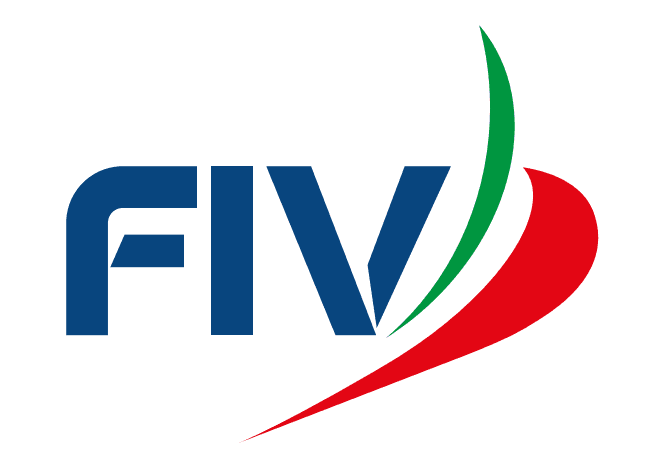 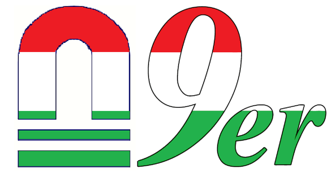 Nome manifestazioneAutorità OrganizzatriceLocalità e Data
BANDO DI REGATANel presente Bando di Regata e nelle successive Istruzioni di Regata sono utilizzate le seguenti abbreviazioni:AO	- Comitato Organizzatore, Circolo OrganizzatoreAUC	- Albo Ufficiale dei ComunicatiCdP	- Comitato delle ProtesteCdR	- Comitato di RegataCIS	- Codice internazionale dei segnaliCT 	- Comitato TecnicoIdR	- Istruzioni di RegataRRS	- Regole di Regata della Vela World Sailing (WS) 2021-2024 ovvero RegolaSR	- Segreteria di RegataWS	- World SailingNotazioni ai punti del Bando di Regata e delle successive Istruzioni di Regata: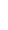 1. REGOLELa regata sarà disciplinata dalle Regole come definite nelle Regole di Regata della Vela (RRS) World Sailing (WS) in vigore.1.2 La Normativa FIV per l’Attività Sportiva Nazionale Organizzata in Italia per l’anno in corso ed il Regolamento di Classe;1.3 La RRS 61.1 (Informare il Protestato) è modificata come segue: aggiungere alla RRS 61.1(a) “La barca protestante dovrà comunicare al CdR, immediatamente dopo essere arrivata, la propria intenzione di protestare e l’identità della barca/barche che intende protestare”.1.4.a La RRS 40 e il preambolo alla Parte 4 sono modificate come segue:La RRS 40 è cancellata e sostituita da: "Ogni concorrente dovrà indossare sempre quando in acqua un dispositivo personale di galleggiamento (PFD) in accordo con la RC C3.1(a), eccetto per breve tempo mentre stia cambiando o sistemando indumenti o equipaggiamenti personali. Le mute da sommozzatore o le mute stagne non sono dispositivi personali di galleggiamento".1.4b - Aggiungere al preambolo della Parte 4 dopo “in regata”: “eccettuata la RRS 40 come modificato al punto 1.4.a."1.5 Sarà applicata l’appendice “P” del RRS modificata come segue: per ogni infrazione alla RRS42, la penalità sarà sempre di un giro anche qualora sia successiva alla prima, questo come da standard della Classe Internazionale e Scheda di Classe.1.6 In caso di conflitto tra Bando di Regata e Istruzioni di Regata, prevarranno le IdR ed i successivi Comunicati Ufficiali (modifica RRS 63.7)2. ISTRUZIONI DI REGATALe Istruzioni di Regata saranno disponibili dalle ore ORE del GIORNO sul sito del CIRCOLO al seguente Link:  www.SITO.  La chat di WhatsApp, creata per l’evento, verrà utilizzata come ripetitore dell’Albo Ufficiale, per atleti ed istruttori che vorranno aderire, ma NON SARA’ considerata valida come albo ufficiale3. COMUNICATI L’Albo Ufficiale dei Comunicati (AUC) sarà ON-LINE al seguente link: www.racingrulesofsailing.org e sul sito del Circolo Organizzatore: www. 3.1     Eventuali modifiche alle IdR ed altri Comunicati per i concorrenti potranno essere fatte sino a 2 ore prima dal segnale di avviso della prima prova in programma per la giornata. Modifiche al programma dovranno essere fatte entro le ore XXXX del giorno precedente a quello in cui avranno effetto.3.2 	I segnali fatti a terra saranno esposti all’albero dei segnali posto XXXXXXXXXXXXX3.3	[DP][NP] Nei giorni della manifestazione in cui sono in programma delle prove, le barche non dovranno lasciare l’Area loro assegnata finché non viene esposta la bandiera “D” (Delta del Codice Internazionale dei Segnali (CIS)). Il segnale di avviso o un altro segnale sarà esposto non prima di XX minuti dall’esposizione della bandiera D e comunque non prima dell’orario programmato o differito.Quando la bandiera INTELLIGENZA viene visualizzata a terra, significa che la esposizione della bandiera D a terra viene posticipata.  La bandiera D verrà esposta 1 minuto dopo la rimozione della bandiera INTELLIGENZA. Questo cambia i Segnali di Regata.3.4 [DP] Mentre la barca è in regata non deve effettuare trasmissioni vocali o di dati e non deve ricevere comunicazioni vocali o di dati che non siano disponibili per tutte le barche, tranne che in condizioni di emergenza. Questa restrizione si applica anche e ai telefoni cellulari, tablet e agli smartphone 3.5 Il canale radio ufficiale della regata sarà XXX4. ELEGGIBILITA’ ED AMMISSIONI4.1 La regata è aperta agli atleti della Classe 29er (o altra classe Nacra-9er) in regola con l’Associazione di Classe, con tessera FIV valida per l’anno in corso, con visita medica; in possesso del certificato di assicurazione per Responsabilità Civile della barca e del certificato di stazza dell’imbarcazione.4.3 I concorrenti stranieri dovranno essere in regola con le prescrizioni della loro autorità nazionale.4.4. I concorrenti minorenni dovranno essere affidati a “Persona di Supporto” la quale compilerà online il Parental/Guardian Form acconsentendo, così, ad assoggettarsi alle Regole (RRS 3.1(b)) e che, durante la manifestazione, si assume la responsabilità degli atleti affidati sia a terra che in mare. 5. QUOTA DI ISCRIZIONE E DOCUMENTAZIONE5.1 Le iscrizioni alla regata saranno gestite tramite il sito del Circolo Organizzatore www.XXXXXXXXX . registrando tutti i dati con la ricevuta del pagamento della quota di iscrizione, l’attestazione della polizza assicurativa e l’eventuale licenza per esporre la pubblicità individuale.La quota di iscrizione è di € 80,00 e dovrà essere versata direttamente alle seguenti coordinate bancarie XXXXXXXXXXXXXX. indicando in causale Nome  Cognome del timoniere e prodiere, Numero, Velico, e Circolo di appartenenza.In caso di un unico Bonifico per più imbarcazioni indicare la manifestazione e i numeri velici di tutte le imbarcazioni da iscrivere con l’indicazione della targa del veicolo e del carrello.5.2 L’iscrizione alla regata e il pagamento della quota dovranno essere effettuate entro il giorno gg/mm/2023. Dopo tale termine sarà possibile accettare iscrizioni ma entro e non oltre il gg/mm/2023. In questo caso la quota di iscrizione sarà di € 120,00. Dopo gg/mm/2023 non saranno accettate iscrizioni.5.3 I concorrenti che hanno trasmesso tutta la documentazione richiesta e che sono in regola con il pagamento dovranno passare dalla segreteria regata entro le ore XX,xx del gg/mm/2023 per verificare la correttezza dell’iscrizione. Chi non risulterà in regola dall’iscrizione online (es. mancanza di uno o più documenti), riceverà una segnalazione dalla Segreteria di regata e dovrà reinviare, esclusivamente via email, la documentazione sostitutiva o integrativa.La Segreteria di Regata aprirà alle ore 09:00 del gg/mm/2023. 6. LIMITAZIONI DELL’EQUIPAGGIO6.1 Si applicano le seguenti limitazioni di equipaggio: descrizione; 7. PUBBLICITA’ DELL’EVENTO (DP) (NP)7.1 Nella manifestazione è ammessa la pubblicità individuale, in tal caso i concorrenti dovranno produrre la licenza di esporre pubblicità rilasciata dalla FIV. 7.2 Le barche devono mostrare la pubblicità fornita dall'autorità organizzatrice. nei limiti previsti dalla Regulation 20 di WS.7.3 Se forniti al momento della iscrizione, i concorrenti devono compiere ogni ragionevole sforzo per visualizzare gli articoli promozionali degli sponsor dell'evento sulla propria barca e sulle vele come indicato.  Se gli articoli promozionali dello sponsor si staccano durante la regata, i concorrenti devono ottenere gli articoli sostitutivi dal comitato organizzatore prima dell'inizio delle prove il giorno seguente, se disponibili scorte sufficienti.8. SERIE DI QUALIFICAZIONE E SERIE FINALE8.1 L’evento potrà consistere in una serie di qualificazione e una serie di finale come eventualmente descritto nelle Istruzioni di regata.9. PROGRAMMA9.1    La manifestazione si svolgerà secondo il seguente programma    9.2 L’orario del segnale di avviso della prima prova di sabato e domenica verrà comunicato mediante avviso all’Albo Ufficiale dei Comunicati entro le ore 20.00 del giorno precedente a quello in cui avrà effetto. In caso di mancata esposizione del Comunicato sarà valido l'orario del giorno precedente.9.3 L’ultimo giorno di Regate non saranno dati segnali di avviso dopo le ore 16.00.9.4 Il Segnale di Avviso di ogni prova successiva della giornata sarà dato non appena possibile.9.5 La premiazione sarà effettuata appena possibile al termine della manifestazione.9.6 Sono in programma 12 prove. Con un massimo di 4 prove giornaliere.9.7 La regata è valida con qualsiasi numero di prove disputate.10. STAZZE (NP)*10.1 Tutte le imbarcazioni dovranno essere conformi alle prescrizioni risultanti dal Certificato di Stazza o di conformità.10.2 Non sono previsti controlli preventivi di stazza.10.3 Il Comitato Tecnico o, in sua assenza, il CdR si riserva la facoltà di effettuare controlli di stazza in ogni momento durante tutta la durata della manifestazione sia a terra che in acqua, prima o dopo le prove, in luogo stabilito di volta in volta dal comitato stesso.10.4 I concorrenti dovranno gareggiare con imbarcazioni, vele ed attrezzatura regolarmente stazzate e non si potrà sostituire la vela o altra attrezzatura senza autorizzazione dietro richiesta scritta.10.5 Tutte le barche dovranno regatare con il numero velico riportato sul certificato di stazza. Eventuali cambiamenti potranno essere autorizzati dal Comitato Tecnico o, qualora non sia stato nominato, dal CdR, solo per rotture o danni previa verifica del danno da parte del Comitato Tecnico o del CdR.11 ABBIGLIAMENTO E ATTREZZATURA11.1 E’ consentito l’uso di un solo trapezio il cui peso non può superare i 2.4 kg, misurati come da appendice H delle seguenti RRS. Questo cambia la RRS 50.1(b). 12. SEDE DELL’EVENTO12.1 La regata si svolgerà nello specchio acqueo antistante XXXXXXXXXXXXX12.2 Ostacoli o aree da considerare come ostacolo o ostacolo continuo saranno oggetto di un comunicato ufficiale.13. PERCORSIIl percorso è mostrato nel disegno, incluso l'ordine in cui le boe devono essere passate ed il lato dal quale ogni boa deve essere lasciata.13.2 Non più tardi del segnale di avviso, sulla barca del Comitato di Regata potrà essere esposto un cartello con i gradi bussola della prima bolina.13.3 A modifica della RRS 32 non sono previste riduzioni di percorso13.4 Se una delle due boe del cancello è mancante e non è stata sostituita come descritto nell'RRS 34, la boa rimanente deve essere lasciata a sinistra. Questo cambia la RRS 34.14. SISTEMA DELLE PENALITA’14.1 La RRS P2.3 non si applica e la RRS P2.2 è modificata in modo che si applichi a qualsiasi penalità successiva alla prima.        14.2 Le RRS P2.2 e P2.3 non si applicano.14.3 La RRS P2.1 si applicherà a tutte le penalità dell'Appendice P14.4 Le RRS 44.1, 44.2 e P2.1 vengono modificate in modo tale che la penalità di due giri è sostituita da una penalità di un giro. 14.5 [DP][NP] Una barca che si sia auto-penalizzata o ritirata dovrà compilare modulo di autopenalizzazione o di ritiro online (www.racingrulesofsailing.org) entro il tempo limite per le proteste. 15. PUNTEGGIO15.1 La classifica sarà stilata in applicazione della RRS A4 (punteggio minimo) e della Normativa FIV per l’Attività Sportiva Organizzata in Italia valida per l’anno in corso.15.2 La classifica sarà stilata sulle prove portate a termine con uno scarto al termine della quarta prova. Un ulteriore scarto verrà applicato al compimento dell’ottava prova15.3 Per richiedere la correzione di un presunto errore nei risultati pubblicati, un concorrente può compilare un modulo di richiesta di revisione del punteggio disponibile presso l'ufficio di regata. Se una richiesta di correzione viene respinta, il termine per la richiesta di riparazione per il presunto errore decorrerà dal momento in cui il rifiuto viene comunicato al concorrente.15.4 Per essere inserita nella R.L. Nazionale devono essere portate a termine un minimo di prove così come descritto nella Normativa FIV 16. ASSISTENZA E PERSONE DI SUPPORTO (DP)* (NP)*16.1 Tutte le Persone di Supporto (allenatori/genitori/accompagnatori) dovranno accreditarsi compilando il modulo di registrazione disponibile al seguente link: www.racingrulesofsailing.org e sul sito del Circolo Organizzatore: www., dichiarando:le caratteristiche del proprio mezzo di assistenza; numero di targa sia del carrello che del pulminol’accettazione delle “regole per le barche di assistenza delle Persone di Supporto” descritte nell’ADDENDUM A di questo Bando;i nominativi e numeri velici dei concorrenti accompagnati; 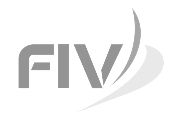 di essere in possesso di VHF.Le persone di supporto accreditate saranno soggette alle direttive tecniche del CdR e della Giuria che, in caso di infrazione, potrà agire in base alla regola 64.4 del RRS. In ogni caso il Comitato Organizzatore si riserva la facoltà di revocare, a suo insindacabile giudizio, l’accreditamento ai battelli il cui personale di supporto non si sia adeguato alle richieste di supporto e assistenza durante lo svolgimento delle regate.Firmando questo modulo di registrazione la persona di supporto si assume automaticamente la responsabilità di far scendere in acqua a regatare per l’intera durata della manifestazione gli atleti da lei accompagnati.16.2 Ogni mezzo di assistenza accreditato, dovrà esporre un numero nero su sfondo bianco in maniera visibile, che verrà fornito dal Circolo.17. RESPONSABILITA’ AMBIENTALERichiamando il Principio Base che cita: “I partecipanti sono incoraggiati a minimizzare qualsiasi impatto ambientale negativo dello sport della vela”, si raccomanda la massima attenzione per la salvaguardia ambientale in tutti i momenti che accompagnano la pratica dello sport della vela prima, durante e dopo la manifestazione. In particolare si richiama l’attenzione alla RRS 47 – Smaltimento dei Rifiuti– che testualmente cita: “I concorrenti e le persone di supporto non devono gettare deliberatamente rifiuti in acqua. Questa regola si applica sempre quando in acqua. La penalità per un’infrazione a questa regola può essere inferiore alla squalifica”.18. DICHIARAZIONE DI RISCHIO RESPONSABILITA’La RRS 3 cita: "La responsabilità della decisione di una barca di partecipare a una prova o di rimanere in regata è solo sua." Pertanto: partecipando a questo evento ogni regatante concorda e riconosce che la vela è un'attività potenzialmente pericolosa che comporta dei rischi. Questi rischi includono la possibilità di affrontare forti venti e mare mosso, improvvisi cambiamenti del meteo, guasti/danni alle attrezzature, errori di manovra della barca, scarsa marineria da parte di altre barche, perdita di equilibrio dovuta all’instabilità del mezzo e affaticamento con conseguente aumento del rischio di lesioni. E’ insito nello sport della vela il rischio di lesioni permanenti e gravi o la morte per annegamento, trauma, ipotermia o altre cause.19. ASSICURAZIONETutte le imbarcazioni dovranno essere assicurate per Responsabilità Civile con il massimale minimo previsto dalla normativa FIV (€ 1.500.000,00). Il certificato di Assicurazione può essere sostituito dalla tessera FIV PLUS20. PREMISaranno premiati: i primi tre classificati della classifica assoluta (tutte le Classi);il primo equipaggio U19 (U23 per 49er) maschile, il primo equipaggio U19 (U23 per 49er FX) femminile ed il primo equipaggio misto U19 (NACRA15) o U24 (NACRA17 Foiling);il primo equipaggio U17 maschile (29er), il primo equipaggio U17 femminile (29er) ed il primo equipaggio U17 (NACRA15).Il Comitato Organizzatore si riserva di assegnare ulteriori premi speciali.Potranno essere sorteggiati anche altri gadgets offerti da partners della Classe o del Circolo.21. DIRITTI FOTOGRAFICI E TELEVISIVII Concorrenti concedono pieno diritto e permesso all’Ente Organizzatore di pubblicare e/o trasmettere tramite qualsiasi mezzo mediatico, ogni fotografia o ripresa filmata di persone o barche durante l’evento, inclusi ma non limitati a, spot pubblicitari televisivi e tutto quanto possa essere usato per i propri scopi editoriali o pubblicitari o per informazioni stampate.22. [DP][NP] TELECAMERE E APPARECCHIATURE ELETTRONICHE.           22.1 L’AO potrà richiedere alle barche di avere a bordo telecamere, apparecchiature sonore o apparecchiature per registrare la posizione. Informazioni derivanti dalla presenza di queste apparecchiature non potranno essere usate da una barca come evidenza nel corso di un’udienza (modifica la RRS 63.6).         22.2 Le apparecchiature fornite, una volta installate a bordo secondo le istruzioni dell’AO, non dovranno essere manipolate in alcun modo dal concorrente o da una persona di supporto, a meno che questo non venga richiesto dalla stessa AO.23. LOGISTICA - INFORMAZIONI UTILI - ALBERGHI CONVENZIONATI: Tutte le indicazioni sulla logistica a terra, convenzioni, servizi ed eventi collaterali per atleti, allenatori ed accompagnatori saranno fornite tramite il sito internet www.XX IL COMITATO ORGANIZZATOREADDENDUM - AREGOLE PER LE BARCHE DI ASSISTENZA DEL PERSONALE DI SUPPORTOPREMESSA PER GLI ACCOMPAGNATORI DEI CONCORRENTIPRINCIPIO DI BASE:Comportamento sportivo e le regoleNello sport della vela i concorrenti sono governati da un insieme di regole che ci si aspetta essi osservino e facciano rispettare. Un principio fondamentale di sportività è che quando una barca infrange una regola e non sia esonerata essa deve prontamente eseguire una penalità appropriata o una azione appropriata, che può essere anche il ritirarsi.                                                                                                                                        _______Il principio di cui sopra è il primo insegnamento che deve essere trasmesso dagli educatori velici, qualunque sia la loro mansione specifica, ai propri discenti. Insegnarlo ai giovani è fondamentale!In questa manifestazione, ancor prima che siano eventualmente intervenuti gli Ufficiali di Regata per sanzionare possibili infrazioni alle regole da parte dei partecipanti, dovranno tempestivamente intervenire gli accompagnatori (team-leader, allenatori, istruttori, ecc.) inducendo i propri partecipanti che siano incorsi nella violazione di una regola ad eseguire la penalità prevista, ovvero, secondo i casi, a ritirarsi dalla prova o dalla manifestazione avendo, anche e comunque, l’accortezza di non generalizzare il ritiro a tutti i propri accompagnati.A.1	Il personale di supporto per ottenere il permesso di navigare nell’Area a loro riservata dovranno accreditarsi presso l’AO dichiarando a quali imbarcazioni sono collegati e l’accettazione delle regole che li riguardano. Essi riceveranno un permesso scritto ed un segnale identificativo da esporre sui loro mezzi. A partire dall’issata del segnale di avviso della prima prova/batteria in partenza e durante le fasi delle partenze (cioè sino a quando tutte le batterie sono partite) i mezzi dovranno trovarsi sottovento alla linea di partenza di almeno 50 metri.A.2	Un comportamento irregolare in tale contesto potrà essere sanzionato con una [DP].A.3	[DP] In aggiunta a quanto previsto al precedente punto B.1, Il personale di supporto per osservare le barche durante una prova, può spostarsi da sottovento al vento attraverso il lato di sinistra tenendosi ben al di fuori dall’area di regata. Le barche di supporto non devono transitare e sostare nei pressi della linea di arrivo. Quando un membro del CdR o membro del CdP segnala a una barca appoggio di spostarsi più lontano dall'area di regata, questa barca dovrà farlo immediatamente. Questo non si applica ove sussista l’esigenza di prestare assistenza o soccorso ad una barca in difficoltà.A.4 	[DP][NP] I concorrenti, nell’intervallo tra l’arrivo di una prova e la partenza della successiva, potranno avvicinarsi esclusivamente a battelli accreditati (vedasi il precedente punto B.1). A.5 	Tutti i mezzi accreditati devono aiutare le imbarcazioni dell’organizzazione nelle operazioni di sicurezza e prestare la massima assistenza a tutti i concorrenti.A.6		Gli allenatori sono invitati a disporre di un dispositivo VHF funzionante e registrare in segreteria il proprio numero di telefono per comunicazioni urgenti.A.7 	Tutte le persone di supporto, sempre quando in acqua, devono indossare il PFD.Area campo di regataFOTO A COLORI DELLO SPAZIO ACQUA CON AREA REGATALogistica a terraFOTO A COLORI CON INDICAZIONI LOGISTICANPLa notazione [NP] in una Regola indica che una barca non può protestare contro un’altra barca per aver infranto quella Regola. Ciò modifica la RRS 60.1(a).DPLa notazione [DP[ in una Regola significa che la penalità per l’infrazione della regola può, a discrezione del Comitato per le Proteste, essere inferiore alla squalifica..    Data  OraDescrizione   Venerdì   09:00 -11:00Apertura Segreteria   Venerdì12:001° Segnale d’Avviso Prove   SabatoProve   DomenicaProve e premiazioni a seguire   Domenica